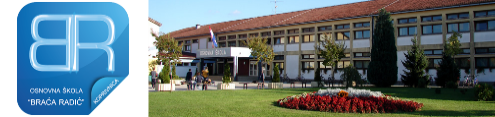               REPUBLIKA HRVATSKA KOPRIVNIČKO-KRIŽEVAČKA ŽUPANIJA     OSNOVNA ŠKOLA „BRAĆA RADIĆ“                   K O P R I V N I C AKLASA: 003-08/21-01/16URBROJ: 2137-30-09-21-1Koprivnica, 20.10.2021. godine                                                             		 Članovima Školskog odbora								Osnovne škole							  „Braća Radić“ Koprivnica  -  svima  -P O Z I VPozivam Vas na 13. sjednicu Školskog odbora Osnovne škole „Braća Radić“ Koprivnica koja će se održati dana 22.10.2021.  godine (petak) u prostorijama Osnovne škole „Braća Radić Koprivnica, Miklinovec 6a u 18:30 sati. Za sjednicu predlažem sljedećiD N E V N I    R E DVerifikacija zapisnika s prethodne 12. sjednice Školskog odbora. Suglasnost za zapošljavanje po natječaju za radno mjesto učitelja engleskog jezika na neodređeno puno radno vrijeme. Suglasnost za zapošljavanje po natječaju za radno mjesto učitelja hrvatskog jezika na neodređeno puno radno vrijeme. Suglasnost za  zapošljavanje po natječaju za radno mjesto učitelja matematike na neodređeno nepuno radno vrijeme. Suglasnost za zapošljavanje po natječaju za radno mjesto učitelja hrvatskog jezika na određeno nepuno radno vrijeme. Suglasnost za zapošljavanje po natječaju za radno mjesto učitelja informatike na određeno puno radno vrijeme.Odluka o imenovanju zamjenika ravnatelja.Razno.-			       		PREDSJEDNIK ŠKOLSKOG ODBORA:							Josip Pankarić, prof., v.r.Dostaviti:1. Josip Pankarić- joza.pankaric060@gmail.com, predsjednik Školskog odbora2. Renata Blažinec, članica –blazinec.r@gmail.com 3. Kristina Bunić-Lovrek, članica- kristina.bunic1@gmail.com 4. Dijana Franjo Čordaš, članica - dijanakc@net.hr5. Marija Zovko, članica marija.zovko@calsberg.hr 6.Tomislav Golubić, član- tomislav.golubic@koprivnica.hr7. Vesna Peršić Kovač, članica- vpkovac@muzej-koprivnica.hr8. Krešo Grgac, kreso.grgac@skole.hr, ravnatelj Škole